Zespół Szkolno-Przedszkolny w Skrbeńskuzaprasza uczniów klas I – VIII do udziału w RODZINNYM KONKURSIE PLASTYCZNYM pt.:„Smog nam szkodzi!”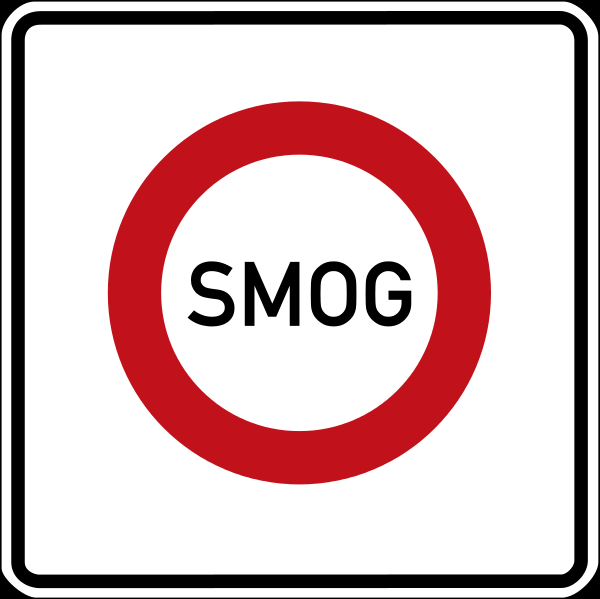 Regulamin konkursu:- konkurs plastyczny skierowany jest do uczniów klas 1-8 oraz ich rodziców,- zadaniem uczniów oraz ich rodzin jest wykonanie pracy za pomocą dowolnej techniki plastycznej, która ukazywałaby szeroko rozumiany problem smogu w naszym otoczeniu lub sposobów jego zapobiegania,- każdy uczestnik może oddać maksymalnie jedną pracę konkursową,- konkurs podzielony jest na 3 kategorie wiekowe : 	I KATEGORIA WIEKOWA - uczniowie klas 1-3, II KATEGORIA WIEKOWA – uczniowie klas 4-6, III KATEGORIA WIEKOWA – uczniowie klas 7-8,- spośród wykonanych prac konkursowych, powołane jury wybierze I, II i III miejsce z każdej kategorii wiekowej,- ogłoszenie wyników i wręczenie nagród odbędzie się 15 czerwca  2019r. podczas EKOLOGICZNEGO FESTYNU RODZINNEGO,- laureaci konkursu otrzymają pamiątkowe dyplomy oraz nagrody rzeczowe, a pozostali uczestnicy konkursu - nagrody pocieszenia oraz pamiątkowe dyplomy,- nagrodzone prace oglądać będzie można podczas EKOLOGICZNEGO FESTYNU RODZINNEGO 15 czerwca 2019r.- prace konkursowe należy oddać swoim wychowawcom do dnia 23 maja 2019r.Powyższy konkurs realizowany jest dzięki grantowi finansowanemu z Funduszu Naturalnej Energii. Organizatorem konkursu jest Operator Gazociągów Przesyłowych GAZ-SYSTEM S.A., a Partnerem Konkursu jest Fundacja "Za górami, za lasami".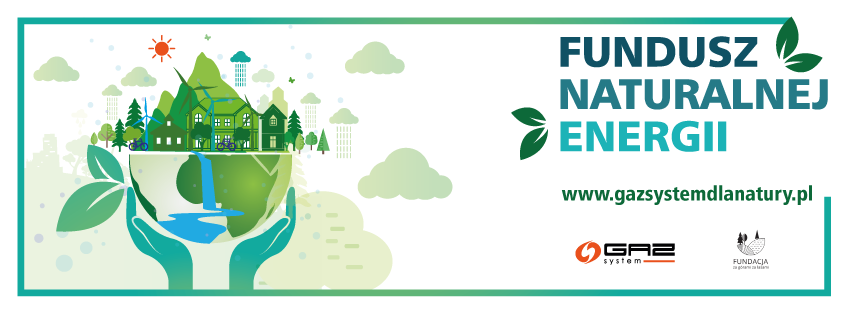 